Publicado en Madrid el 29/11/2017 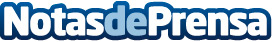 Bubok consolida su presencia física con un nuevo espacio en MadridTalleres, eventos literarios y una mayor área de librería son las propuestas de la editorial para este espacio cultural, ubicado en la zona de EmbajadoresDatos de contacto:NuriaNota de prensa publicada en: https://www.notasdeprensa.es/bubok-consolida-su-presencia-fisica-con-un_1 Categorias: Literatura Madrid Eventos Actualidad Empresarial http://www.notasdeprensa.es